Lesson 13: Multiplication EquationsLet’s learn about multiplication equations.Warm-up: Which One Doesn’t Belong: RepresentationsWhich one doesn't belong?A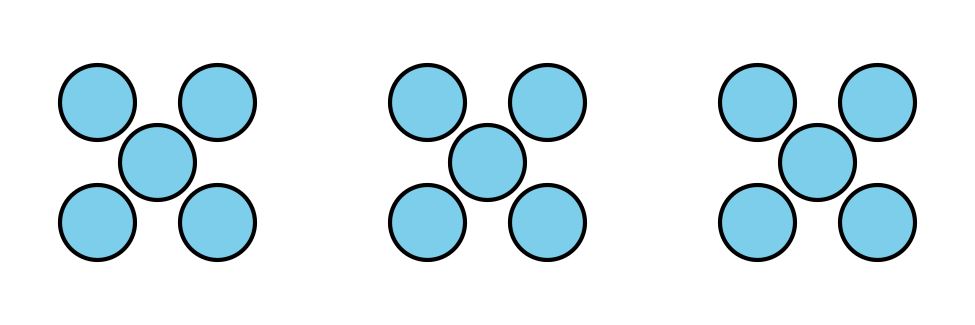 BCD13.1: Multiplication Equation MatchFind an equation from the list that can represent each situation, diagram, or drawing. Record the equation. Be prepared to explain your reasoning.1.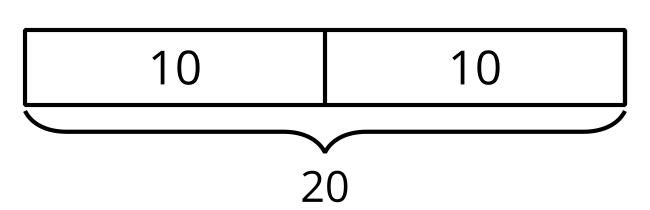 2.Andre had 5 pairs of socks.3.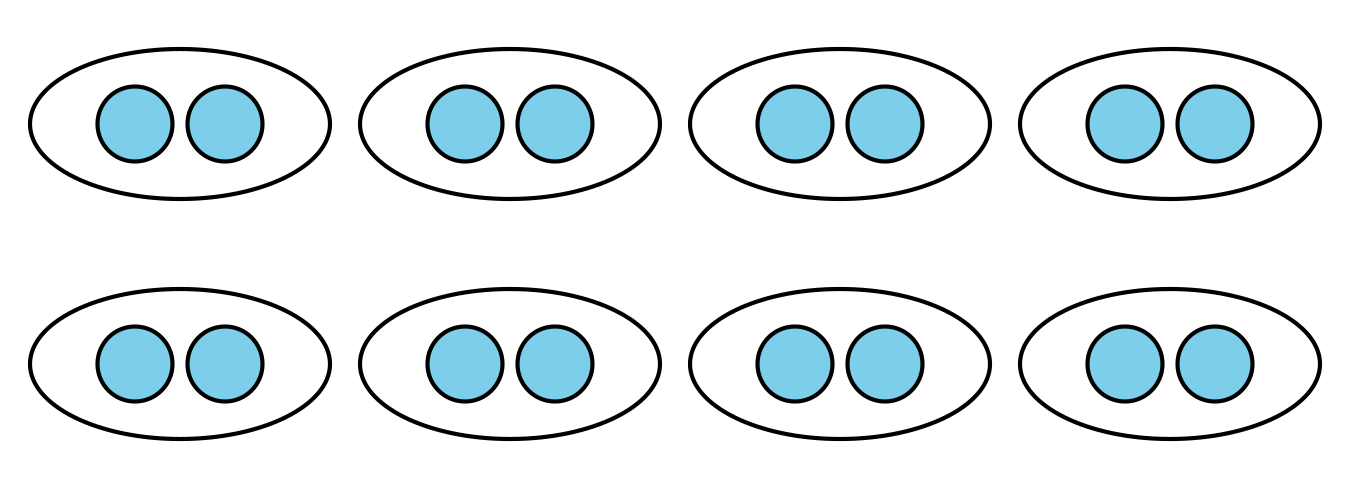 4.6 hands were on the table. Each hand had 5 fingers.5.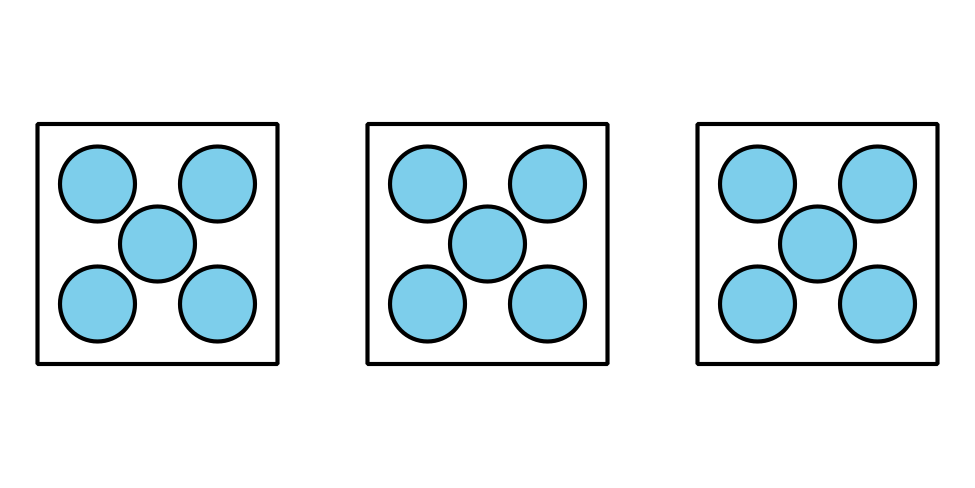 6.
 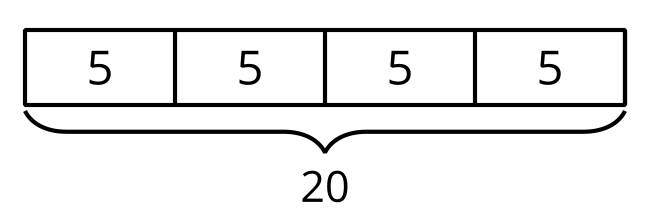 7.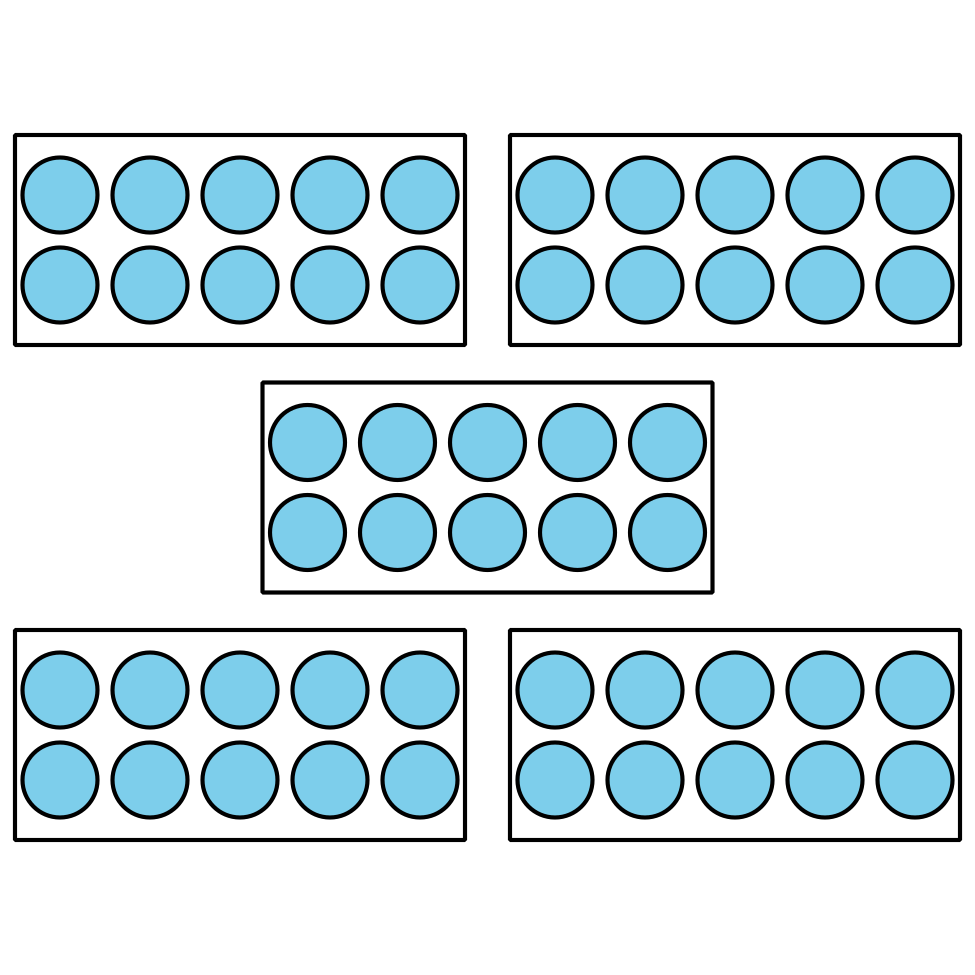 8.
 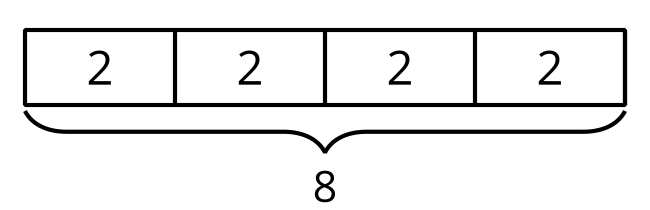 9.There were 4 boxes of markers. Each box had 10 markers.13.2: Write Multiplication EquationsWrite an equation that represents each situation, drawing, or diagram. Be prepared to explain your reasoning.A package has 6 pairs of socks.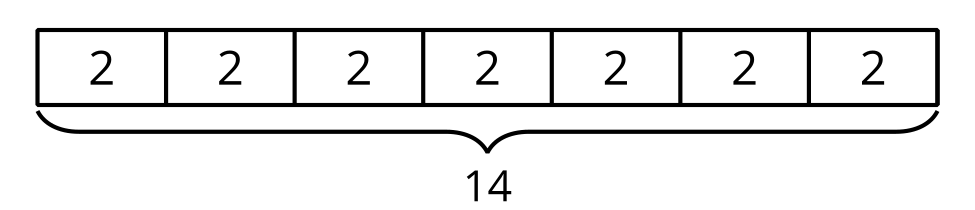 Diego has 7 sections in his notebook. Each section has 10 pages.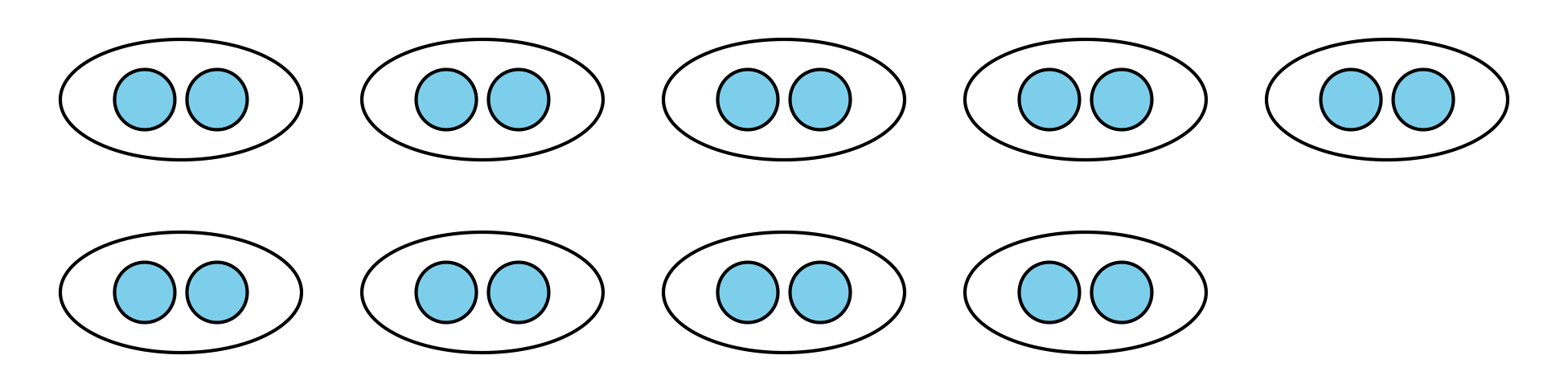 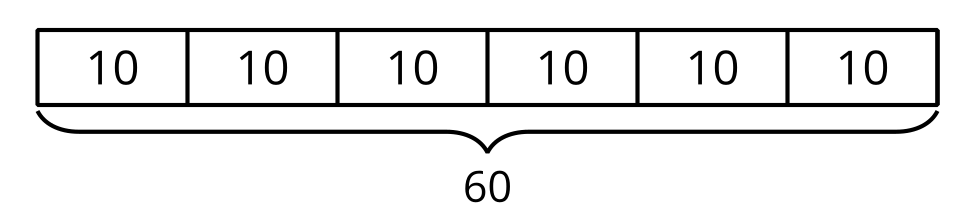 Elena has 4 bags of oranges. Each bag has 5 oranges in it.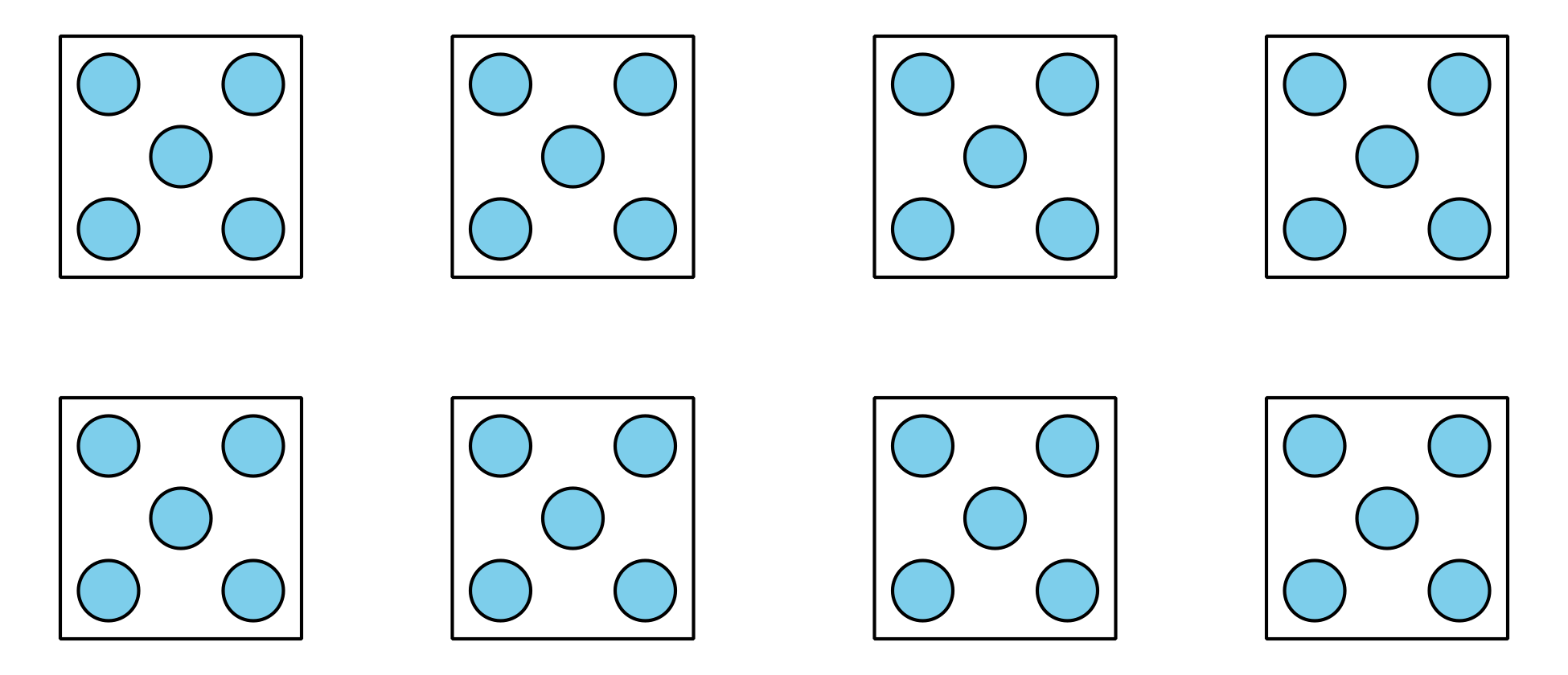 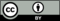 © CC BY 2021 Illustrative Mathematics®